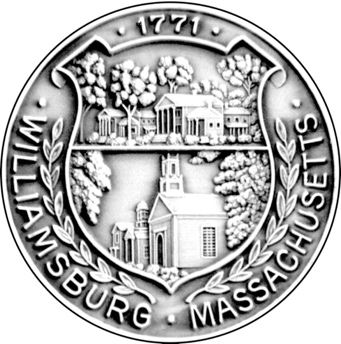 POSTED IN ACCORDANCE WITH THE PROVISIONSOF MGL 30A §§18-25Williamsburg Council on Aging Advisory Board Weds. 		 August 16,				2023             12:15	PM Day of Week		Month		Date		Year		TimePlace of Meeting:AGENDAI. Review and vote on Minutes of the Meeting of II.Director's ReportGrants Outreach, etc.III. Staff InputIV. Old BusinessContinue discussion of publicity for the community screening of Gen Silent to be held Saturday, October 21, 2023, at 2:00 PM at Anne T. Dunphy SchoolDiscuss ideas to increase diversity on the COA Board.IV. New BusinessV.Any Other BusinessVI. Adjourn Next meeting to be held Wednesday, September 20 , Williamsburg Town Offices